     Liceo Artistico Statale “Fulvio Muzi” – Cod. Min.: AQSD01801LCERTIFICAZIONI LINGUISTICHEL’Istituto D’Istruzione Superiore “A. Bafile” organizza, come di consueto, corsi di preparazione gratuiti per il conseguimento delle certificazioni linguistiche esterne.Come da tabella sottostante gli esami B2 e C1 si terranno nelle date sotto indicate.Gli studenti delle classi quinte interessati alla frequenza del corso di preparazione dovranno contattareil docente di inglese della propria classe per  creare gruppi omogenei di livello. 1° SESSIONE- RISERVATA AGLI STUDENTI DELLE CLASSI QUINTE:Le lezioni avranno inizio ad ottobre per gli studenti delle classi QUINTEGli esami di B1, B2 delle classi terze e quarte e Trinity per le classi del biennio si terranno nelle date indicate nella tabella sottostante2° SESSIONE-RISERVATA AGLI STUDENTI CLASSI INTERMEDIEAl fine di organizzare corsi di preparazione per i diversi livelli (B1, B2, TRINITY) gli studenti interessati dovranno rivolgersi al docente di Inglese della propria classe per essere inserito nel corretto livello.Sono previsti diversi gruppi di max 15 persone curati da docenti interni per un numero complessivo di 20/25 ore circa per ogni corso.I CORSI AVRANNO INIZIO  verso la metà di dicembre per quelli della seconda sessione. Una volta costituiti i gruppi, sarà comunicato un calendario ai partecipanti.I predetti corsi prevedono un incontro settimanale di circa due ore ciascuno a partire dalle ore 13:30 circa e l'intensificazione della frequenza in prossimità delle date d'esame. I giorni previsti per i corsi, che ogni studente potrà indicare in ordine di preferenza sul modulo di iscrizione sono: Martedì  e Giovedì. Il corso è gratuito, sarà a carico delle famiglie soltanto il costo del libro per seguire le lezioni e la tassa d’esame indicata. I libri da acquistare sono:B1: PRELIMINARY FOR SCHOOLS TRAINER. SIX PRACTICE TESTS WITHOUT ANSWERS- CAMBRIDGE UNIVERITY PRESS – ISBN 978-1108528870.B2: First for Schools Trainer 2. Six Practice Tests without Answers- Cambridge University Press – ISBN 978-1108380904C1: ADVANCED TRAINER, SECOND EDITION: SIX PRACTICE TESTS WITHOUT ANSWERS- CAMBRIDGE UNIVERSITY PRESS – ISBN 978-1107470262TRINITY: IL LIBRO DA ACQUISTARE VERRA’ COMUNICATO NON APPENA VERRANNO COSTITUITI I VARI LIVELLI.Per la PRIMA SESSIONE (riservata esclusivamente agli studenti delle classi quinte):Compilare il modulo d’iscrizione entro il 10 OTTOBRE 2022 per il corso B2 e per il corso C1. Il modulo va consegnato esclusivamente al docente di inglese della propria classe. Pagare la somma corrispondente al livello utilizzando il registro elettronico PORTALE ARGO SCUOLANEXT dopo che la segreteria avrà provveduto a caricare l’importo da pagare nella piattaforma pagoPa. Tale pagamento dovrà essere effettuato entro e non oltre la data del  31 OTTOBRE 2022 Per la SECONDA SESSIONE Compilare il modulo d’iscrizione entro IL 10 NOVEMBRE 2022  per il corso B1 e per il corso B2. Il modulo va consegnato esclusivamente al docente di inglese della propria classe. Pagare la somma corrispondente al livello utilizzando il registro elettronico PORTALE ARGO SCUOLANEXT dopo che la segreteria avrà provveduto a caricare l’importo da pagare nella piattaforma pagoPa. Tale pagamento dovrà essere effettuato entro e non oltre le date qui riportate:29 NOVEMBRE 2022Si precisa che l’esame, sia scritto che orale, si svolgerà presso la sede della English School of L’Aquila. CERTIFICAZIONI LINGUISTICHE ESTERNEA.S. 2022/2023MODULO DI ISCRIZIONEIl/La sottoscritto/a ……………………………………………….genitore dell’alunno/a ……………………………………………………………………………….. nato/a il …………………………………………….. frequentante la classe ……….. sez ……….AUTORIZZAIl/la proprio/a figlio/a a partecipare alle attività connesse al PROGETTO CERTIFICAZIONI LINGUISTICHE ESTERNE e si impegna a versare la quota d’esame da versare con le credenziali di accesso già in possesso, nella piattaforma pagoPa tramite il portale Argo Scuolanext - Famiglia Area riservata entro la data indicata nella comunicazione.Il modulo d’iscrizione dovrà essere riconsegnato al docente di Lingua Inglese della classe frequentata. L’avvenuto pagamento verrà verificato dalla segreteria.Per la 1° sessione (RISERVATA AGLI STUDENTI DELLE CLASSI QUINTE) la scadenza dell’iscrizione è fissata per 10 OTTOBRE 2022 e il pagamento per il 31 OTTOBRE 2022.Per la 2° sessione la scadenza dell’iscrizione è fissata per il 10 NOVEMBRE 2022 e il pagamento per il 29 NOVEMBRE 2022.  PER IL PAGAMENTO SI FA RIFERIMENTO ALLA TABELLA ALLEGATA NELLA COMUNICAZIONEISCRIZIONEL’AQUILA, _________________                                                     FIRMA DEL GENITORE                                                                                              _______________________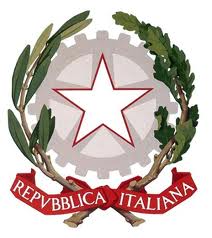 ISTITUTO D’ISTRUZIONE SUPERIORE “ANDREA BAFILE”Via Acquasanta, 16 – 67100 L’AQUILA – Cod. Min.: AQIS01800Q – Cod. fisc.: 93073790664Tel. 0862410212 - Fax 0862412432 - Sito web www.iisbafile.edu.it – E-mail aqis01800q@istruzione.itPec aqis01800q@pec.istruzione.itSezioni associate:Sezioni associate:Liceo Scientifico Statale “Andrea Bafile” – Cod. Min.: AQPS018016Liceo Scientifico Statale “Andrea Bafile” – Cod. Min.: AQPS018016ESAMEDATA ESAMEISCRIZIONI ENTROPAGAMENTO ENTROCOSTOB2SABATO 17 DICEMBRE 202210 OTTOBRE 202231 OTTOBRE 2022€ 199C1SABATO 07 GENNAIO 202310 OTTOBRE 202231 OTTOBRE 2022€ 221ESAMEDATA ESAMEISCRIZIONI ENTROPAGAMENTO ENTROCOSTOB1SABATO 18 MARZO 202310 NOVEMBRE 202229 NOVEMBRE 2022€ 109B2SABATO 25 MARZO 202310 NOVEMBRE 202229 NOVEMBRE 2022€ 199TRINITYAPRILE/MAGGIO  2023DA DEFINIREDA DEFINIREDA DEFINIRECOGNOMENOMEDATA DI NASCITACLASSESEZIONETIPOLOGIA ESAME E LIVELLODATA ESAME1° GIORNO SCELTO2° GIORNO SCELTO